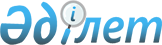 Об определении целевых групп и установлении дополнительного перечня лиц, относящихся к целевым группам, проживающих на территории Кызылжарского района Северо-Казахстанской области на 2013 год
					
			Утративший силу
			
			
		
					Постановление акимата Кызылжарского района Северо-Казахстанской области от 8 февраля 2013 года N 46. Зарегистрировано Департаментом юстиции Северо-Казахстанской области 6 марта 2013 года N 2206. Утратило силу постановлением акимата Кызылжарского района Северо-Казахстанской области от 05.11.2013 N 511     Сноска. Утратило силу постановлением акимата Кызылжарского района Северо-Казахстанской области от 05.11.2013 N 511.



      В соответствии с подпунктом 13) пункта 1 статьи 31 Закона Республики Казахстан от 23 января 2001 года «О местном государственном управлении и самоуправлении в Республике Казахстан», пунктом 2 статьи 5, подпунктом 2) статьи 7 Закона Республики Казахстан от 23 января 2001 года «О занятости населения», акимат Кызылжарского района Северо-Казахстанской области ПОСТАНОВЛЯЕТ:



      1. Определить целевые группы, проживающих на территории Кызылжарского района Северо-Казахстанской области на 2013 год:

      1) малообеспеченные;

      2) молодежь в возрасте до двадцати одного года;

      3) воспитанники детских домов, дети-сироты и дети, оставшиеся без попечения родителей, в возрасте до двадцати трех лет;

      4) одинокие, многодетные родители, воспитывающие несовершеннолетних детей;

      5) граждане, имеющие на содержании лиц, которые в порядке, установленном законодательством Республики Казахстан, признаны нуждающимися в постоянном уходе, помощи или надзоре;

      6) лица предпенсионного возраста (за два года до выхода на пенсию по возрасту);

      7) инвалиды;

      8) лица, уволенные из рядов Вооруженных Сил Республики Казахстан;

      9) лица, освобожденные из мест лишения свободы и (или) принудительного лечения;

      10) оралманы;

      11) выпускники организаций высшего и послевузовского образования;

      12) лица, высвобожденные в связи с ликвидацией работодателя - юридического лица либо прекращением деятельности работодателя - физического лица, сокращением численности или штата работников;

      13) лица, состоящие на учете службы пробации уголовно-исполнительной инспекции.



      2. Установить дополнительный перечень лиц, проживающих на территории Кызылжарского района Северо-Казахстанской области, относящихся к целевым группам населения на 2013 год: 

      1) молодежь в возрасте от двадцати одного года до двадцати девяти лет;

      2) лица из семей, где нет ни одного работающего;

      3) безработные лица, старше пятидесяти лет;

      4) лица, не занимающиеся трудовой деятельностью двенадцать и более месяцев.



      3. Контроль за исполнением настоящего постановления возложить на заместителя акима Кызылжарского района Северо-Казахстанской области Рамазанова Р.Е.



      4. Настоящее постановление вводится в действие по истечении десяти календарных дней после дня его первого официального опубликования.

 

 
					© 2012. РГП на ПХВ «Институт законодательства и правовой информации Республики Казахстан» Министерства юстиции Республики Казахстан
				      Аким Кызылжарского района

      Северо-Казахстанской областиО. Каппасов